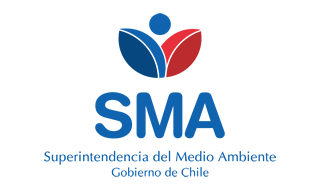 
INFORME DE FISCALIZACIÓN AMBIENTAL
Normas de Emisión
COPEC S.A. (PLANTA PUREO)
DFZ-2016-7111-X-NE-EI
1. RESUMEN.
El presente documento da cuenta del informe de examen de la información realizado por la Superintendencia del Medio Ambiente (SMA), al establecimiento industrial “COPEC S.A. (PLANTA PUREO)”, en el marco de la norma de emisión DS.90/00 para el reporte del período correspondiente a ABRIL del año 2016.
Entre los principales hechos constatados como no conformidades se encuentran: El establecimiento industrial no presenta el autocontrol correspondiente al mes de ABRIL de 2016 para el(los) siguiente(s) punto(s) de descarga(s):  PUNTO 1 (LAGUNA POZA PUREO);
2. IDENTIFICACIÓN DEL PROYECTO, ACTIVIDAD O FUENTE FISCALIZADA
3. ANTECEDENTES DE LA ACTIVIDAD DE FISCALIZACIÓN
4. ACTIVIDADES DE FISCALIZACIÓN REALIZADAS Y RESULTADOS
	4.1. Identificación de la descarga
	4.2. Resumen de resultados de la información proporcionada
5. CONCLUSIONES
Del total de exigencias verificadas, se identificó la siguiente no conformidad:
6. ANEXOSNombreFirma
Aprobado
Elaborado
JUAN EDUARDO JOHNSON VIDAL
VERÓNICA GONZÁLEZ DELFÍN
31-12-2016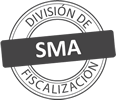 Titular de la actividad, proyecto o fuente fiscalizada:
COMPAÑÍA DE PETROLEOS DE CHILE COPEC S.A.Titular de la actividad, proyecto o fuente fiscalizada:
COMPAÑÍA DE PETROLEOS DE CHILE COPEC S.A.RUT o RUN:
99520000-7RUT o RUN:
99520000-7Identificación de la actividad, proyecto o fuente fiscalizada:
COPEC S.A. (PLANTA PUREO)Identificación de la actividad, proyecto o fuente fiscalizada:
COPEC S.A. (PLANTA PUREO)Identificación de la actividad, proyecto o fuente fiscalizada:
COPEC S.A. (PLANTA PUREO)Identificación de la actividad, proyecto o fuente fiscalizada:
COPEC S.A. (PLANTA PUREO)Dirección:
CAMINO A SAN ANTONIO S/N°, CALBUCO, X REGIONRegión:
X REGIÓN DE LOS LAGOSProvincia:
LLANQUIHUEComuna:
CALBUCOCorreo electrónico:
Correo electrónico:
Teléfono:
Teléfono:
Motivo de la Actividad de Fiscalización:Actividad Programada de Seguimiento Ambiental de Normas de Emisión referentes a la descarga de Residuos Líquidos para el período de ABRIL del 2016.Materia Específica Objeto de la Fiscalización:Analizar los resultados analíticos de la calidad de los Residuos Líquidos descargados por la actividad industrial individualizada anteriormente, según la siguiente Resolución de Monitoreo (RPM):
SISS N° 3113 de fecha 09-08-2011Instrumentos de Gestión Ambiental que Regulan la Actividad Fiscalizada:La Norma de Emisión que regula la actividad es:
N° 90/2000 Establece Norma de Emisión para la Regulación de Contaminantes Asociados a las Descargas de Residuos Líquidos a Aguas Marinas y Continentales SuperficialesPunto DescargaNormaTabla cumplimientoMes control Tabla CompletaCuerpo receptorCódigo CIIU N° RPMFecha emisión RPMÚltimo período Control DirectoPUNTO 1 (LAGUNA POZA PUREO)DS.90/00TABLA 3JULIOLAGUNA POZA DE PUREO - X REGION62536311309-08-201108-2013N° de hechos constatadosN° de hechos constatadosN° de hechos constatadosN° de hechos constatadosN° de hechos constatadosN° de hechos constatadosN° de hechos constatadosN° de hechos constatados1234567Punto DescargaInformaEfectúa descargaEntrega dentro de plazoEntrega parámetros solicitadosEntrega con frecuencia solicitadaCaudal se encuentra bajo ResoluciónParámetros se encuentran bajo normaPresenta RemuestrasPUNTO 1 (LAGUNA POZA PUREO)NONO APLICANO APLICANO APLICANO APLICANO APLICANO APLICANO APLICAN° de Hecho ConstatadoExigencia AsociadaDescripción de la No Conformidad1Informar autocontrolEl establecimiento industrial no entrega el autocontrol durante el período controlado de ABRIL de 2016 para el siguiente punto de descarga:
PUNTO 1 (LAGUNA POZA PUREO)N° AnexoNombre Anexo 1Ficha de resultados de autocontrol PUNTO 1 (LAGUNA POZA PUREO)